Затверджую:                                        	Виконавчий директор ГО «ТОП РАННЕРЗ»     __________________________ І.Г.Кретов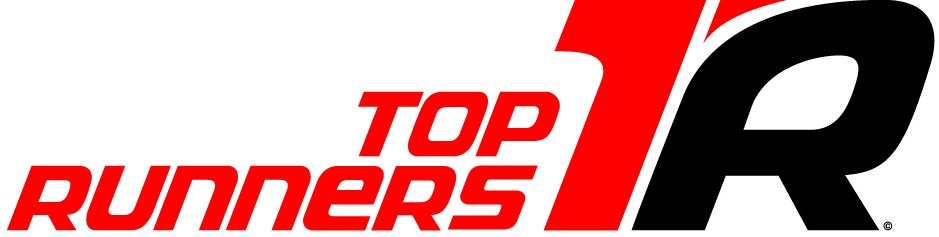 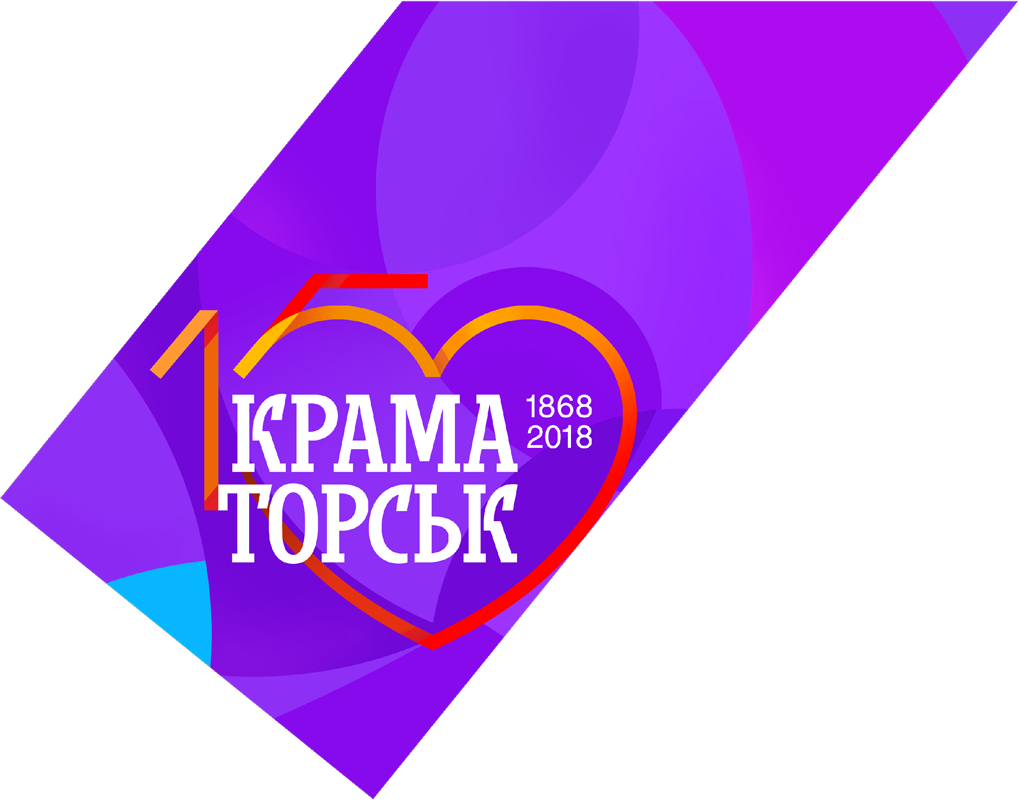 Регламент легкоатлетичного пробігуМАРАФОН “НАШ КРАМАТОРСЬК”Краматорськ, Україна, 2018МЕТА ТА ЗАВДАННЯ ЗМАГАНЬЗмагання проводяться згідно до Регламенту про проведення легкоатлетичного пробігу МАРАФОН “НАШ КРАМАТОРСЬК”, що складено згідно до вимог Наказу Міністерства у справах сім’ї, молоді та спорту №2659 від 06.08.2010 “Про затвердження Вимог до змісту положення (регламенту) про офіційні фізкультурно-оздоровчі заходи або спортивні змагання”.Легкоатлетичний пробіг МАРАФОН “НАШ КРАМАТОРСЬК” (надалі – Змагання / Захід) проводиться з метою:Пропаганди здорового способу життя та залучення населення до регулярних занять фізичною культурою і спортом;Розвитку масового спорту  в Україні, популяризації легкої атлетики;Створення позитивного іміджу України у світі;Підтримки Олімпійського руху в Україні.МІСЦЕ ТА ЧАС ПРОВЕДЕННЯ ЗМАГАНЬДень і час проведення змагань: 22 вересня 2018 р. з 09:00 до 15:00Місце старту / фінішу змагань – м. Краматорськ, Площа Миру. Покриття - 100% асфальт;Дистанції:Марафон - 42195 м (8 кіл по 5274 м);Марафонська командна естафета – 42195 м (8 кіл по 5274 м);Напівмарафон - 21097,5 м (4 кола 5274 м);“Краматорська п’ятірка”: номінації Кубок Краматорчан, Кубок Машинобудівників (вручається серед працівників галузі), Кубок Студентів (вручається серед студентів - технікуми, університети, коледжі тощо), Кубок Захисників (працівники правоохоронних органів, МНС, ЗСУ);Шкільна естафета – 1500 м – 3 кола * 500 м (3 учасники до 17 років);Дитячі забіги (категорії 6-7, 8-9 років, 10-11 років) – 100 м;Благодійний забіг - 1 коло * 500 м; Забіг із собаками - 1 коло * 500 м;Естафета «Мама + Тато + Я» - 500 м (Мама – 200 м, Тато – 200 м, дитина – 100 м);Забіг хендбайкерів (забіг на візках) – 1 коло * 3500 м; ОРГАНІЗАЦІЯ ТА КЕРІВНИЦТВО ЗМАГАНЬЗагальне керівництво підготовкою, проведенням заходу та суддівство здійснює ГО “ТОП РАННЕРЗ”.Директор змагань – Ігор Кретов;4. УЧАСНИКИ ЗМАГАНЬДо участі у забігу на дистанції Марафон та Напівмарафон допускаються всі бажаючі від 18 років і старші, які не мають протипоказань за станом здоров'я для участі в даному забігу. Команда-учасник Марафонської естафети складається не більше, ніж з 8 учасників, кожен повинен пробігти як мінімум 1 етап. Участь – безкоштовна.До участі на забігі на дистанції “Краматорська п’ятірка” (Кубок Краматорчан, Кубок Машинобудівників, Кубок Студентів, Кубок Захисників) та Марафонська естафета допускаються всі бажаючі від 16 років і старші, які не мають протипоказань за станом здоров'я для участі в даному забігу. Участь – безкоштовна.До участі у змаганнях та у нагородженні у Кубку Захисників допускаються учасники за наявності діючого службового посвідчення/жетону працівника правоохоронних органів України (будь-яких підрозділів МВС, МНС, в тому числі працівникі або курсанти), подсвідчення службовця підрозділів Збройних Сил України, посвідчення миротворця або спостерігача ОБСЄ, ООН та миротворчих місій. Документ, що підтверджує право на участь у заході надається до пред’явлення Організатору під час отримання стартового номеру. Оргкомітет має право відмовити у видачі стартового номеру за відсутності посвідчення. Участь – безкоштовна.До участі у змаганнях та у нагородженні у Кубку Студентів допускаються учасники за наявності діючого студентського квитка. Участь – безкоштовна.До участі у Забігу з собаками допускаються всі бажаючі від 16 років і старші, які не мають протипоказань за станом здоров'я для участі в даному забігу. Участь – безкоштовна.До участі на забіг “Шкільна естафета” допускаються всі бажаючі, які на момент заходу навчаються з 5 по 11 клас та які не мають протипоказань за станом здоров'я для участі в даному забігу. Участь – безкоштовна.До участі у Дитячих забігах на 100 м допускаються всі бажаючі від 6 до 11 років, які не мають протипоказань за станом здоров'я для участі в даному забігу. Участь – безкоштовна.До участі у Благодійному забігу допускаються всі бажаючі від 16 років і старші, які не мають протипоказань за станом здоров'я для участі в даному забігу. Благодійний внесок - 100 грн. Допуск до змагань: Марафон (індивідуальнй залік), напівмарафон – медична справка або договір страхування від несчасного випадку або смерті, дійсний на 22.09.2018р.Забіг з собаками - договір обов’язкового страхування відповідальності власників собак за шкоду, яка може бути заподіяна третім особам, дійсний на 22.09.2018р.На заході присутні медичні працівники, що мають право не допустити до змагань або зняти учасника зі змагань у будь-який час за своїм розсудом. Вік учасника визначається кількістю повних років станом на день змагань.Кожен учасник змагань добровільно бере участь у змаганнях, визнаючи всі ймовірні ризики для власного здоров’я під час і після їх закінчення, бере на себе особисту відповідальність за свій фізичний стан і здатність завершити дистанцію змагань, про що підписується відповідна Угода-відмова від претензій (надається під час реєстрації та видачі стартових наборів).Відповідальність за неповнолітніх учасників змагань несуть батьки / опікуни в рамках цивільно-правового законодавства України.Організатор має право зняти учасника зі змагань у будь-який час за своїм розсудом.    ХАРАКТЕР ЗАХОДУЗмагання особиті та командні.ПРОГРАМА ПРОВЕДЕННЯ ЗМАГАНЬ (*можливі зміни)20-21 вересня 2018р.10:00-19:00 – Видача стартових пакетів в офісі Федерації футболу Донецької області, проспект Миру, 6;19:00-20:00 – Відкрите тренування по трасі Марафону. Старт – від офісу Федерації футболу Донецької області, м.Краматорськ, проспект Миру, 6;22 вересня 2018р.07:30 - Зустріч учасників з інших місць на залізничному вокзалі (2 автобуси з табличками Марафон “Наш Краматорськ”);08:00 - Відправлення автобусів від залізничного вокзалу на місце старту;07:00 - Відкриття стартового містечка, видача стартових пакетів, Площа Миру;08:45 - Розминка для учасників першого старту;09:00 – Старт:Марафон (індивідуальний та командний залік, ліміт часу – 6 годин);Напівмарафон (ліміт часу – 3 години);«Краматорська п’ятірка»: Кубок Краматорчан, Кубок Машинобудівників, Кубок Студентів, Кубок Захисників (ліміт часу – 1 година);09:15 - Зустрічаємо перших фінішерів «Краматорської п’ятірки»:10:05 - Зустрічаємо фінішерів Напівмарафону;11:20 - 11:45 - Зустрічаємо перших фінішерів Марафону, та команду-переможця Марафону;12:00 - Старт хендбайкерів (забіг на візках);12:10 - Зустрічаємо переможця хендбайкерів, нагородження на фініші;12:20 - Розминка для учасників дитячих стартів;12:25 - Старт дитячих забігів (роздільні старти для дівчат та хлопчиків): 6-7, 8-9, 10-11 років, нагородження на фініші;12:30 - Нагородження на головній сцені:42 км - індивідуальний залік;Марафонські естафети;Напівмарафон;“Краматорська п’ятірка”: номінації Кубок Краматорчан, Кубок Машинобудівників, Кубок Захисників, Кубок СтудентівВікові групи 42 км (*у разі якщо фінішували до церемонії нагородження);Кубок “Наш Краматорськ” – нагородження 1 учасника (жінка та чоловік) – мешканця Краматорську, що показав кращий час в рамках дистанцій: Марафон, Напівмарафон, “Краматорська п’ятірка”;13:00 - Старт Шкільної естафети, нагородження на фініші;13:30 - Естафета «Мама + Тато + Я», нагородження на фініші;14:00 – Старт Благодійного забігу, нагородження на фініші;14:30 - Забіг з собаками (старти категорій “Малі”, “Середні” + “Великі”), нагородження на фініші;15:00 - Закриття траси;РЕЄСТРАЦІЯ УЧАСНИКІВРеєстрація учасників відбувається в період з 12 липня 2018 року до 23:59 21 вересня 2018 року або по досягненні ліміту учасників на сторінці Заходу на www.athletic-events.com;Реєстрація учасників в день заходу не відбувається;Для реєстрації необхідно:Зареєструватися на відповідний забіг на сайті  www.athletic-events.com;Ознайомитись з Регламентом про проведення забігу (надано на сайті www.athletic-events.com);Прочитати та підтвердити ознайомлення з відмовою від претензій;На електронну адресу, вказану учасником при реєстрації, буде надіслано лист-підтвердження зі стартовим номером;    ВИДАЧА СТАРТОВИХ НОМЕРІВВидача стартових номерів буде відбуватися в офісі оргкомітету (м.Краматорськ, проспект Миру, 6, приміщення Федерації Футболу Донецької області) 20-21 вересня 2018р. з 10:00 до 19:00; В день заходу (22 вересня 2018 року) на місті старту (площа Миру) здійснюється видача стартових пакетів виключно для учасників з інших міст з 7:00 до 12:00, але не пізніше часу відповідного старту. Для отримання стартового пакету необхідно:пред’явити посвідчення особистості;пред’явити стартовий лист учасника (роздрукований або у електронному вигляді);пред’явити оригінал та надати копію медичної довідки або договору страхування (для дистанцій, де є така вимога). Якщо копія відсутня, учасник повинен залишити оригінал в оргкомітеті до закінчення змагань;надати підписану угоду-відмову від претензій, згоду на обробку персональних даних (зразок додається);Стартовий пакет учасника в індивідуальному заліку видається виключно особисто його власнику за наявністю документа, що посвідчує особу; в командному заліку – одному з представників команд за наявністю документа, що підтверждує реєстрацію на сайті www.athletic-events.com;В «стартовий пакет» учасника включені:стартовий номер учасника та булавки;диплом учасника змагань;медаль фінішера;інформаційні буклети.УМОВИ ВИЗНАЧЕННЯ ПЕРШОСТІ ТА НАГОРОДЖЕННЯ ПЕРЕМОЖЦІВ І ПРИЗЕРІВРезультати забігів на 42 км, 21 км, 5240м та естафети фіксуються за допомогою чипової системи MyLaps Athletic Events. Результати Дитячих забігів (100 м) та Забігу з собаками (500 м) фіксуються суддями (тільки 1-3 місце); Результати будуть опубліковані на сайті www.athletic-events.com після узгодження з суддівською бригадою.Визначення переможців та призерів забігів відбувається за протоколом суддів-хронометристів після затвердження головним суддєю змагань.Нагородження:42195 м – Марафон, чоловіки, жінки - абсолютна категорія, 1-5 місце – грошова премія;42195 м – Марафон, чоловіки, жінки – вікова категорія 60+ р, 1, 2, 3 місце – грошова премія;42195 м – Марафон, чоловіки, жінки – найлітніші фінішери, 1 місце – грошова премія;42195 м – Марафонська командна естафета, 1-3 місце – грошова премія;21097 м – Напівмарафон, чоловіки, жінки - абсолютна категорія, 1-3 місце – грошова премія;5274 м – “Краматорська п’ятірка”: Кубок Краматорчан, Кубок Машинобудівників, Кубок Захисників, Кубок Студентів - чоловіки, жінки (абсолютна категорія), 1-3 місце – грошова премія, пам’ятні кубки;3500 м – Забіг на візках, чоловіки, жінки, 1-3 місце – грошова премія;1500 м – Шкільна естафета, 1-3 місце (2 категорії – середні класи, старші класи);100 м – Дитячі забіги, хлопчики, дівчата, 1-3 місце – подарунки від партнерів/спонсорів;Благодійний забіг, Забіг із собаками, 1-3 місце – подарунки від партнерів/спонсорів;Кубок “Наш Краматорськ” – пам’ятний кубок;Порядок отримання призового фонду:Кубок “Наш Краматорськ” отримують чоловіки та жінки, що мають реєстрацію або місце народження – Краматорськ за 1 кращий результат на дистанціях: марафон, напівмарафон, “Краматорська П’ятірка”;Для отримання кубку “Наш Краматорськ” необхідно вказати при електронній реєстрації місто проживання “Краматорськ”, при нагородженні – надати докази реєстрації у Краматорську (діючий паперовий паспорт громадянина України старого зразка або біометричний паспорт зі вкладишем з визначенням місця реєстрації);Допускається участь одночасно у будь-якому забігу та у Благодійному забігу;Нагородження в забігу відбувається виключно з реєстрації учасника в 1 категорії;Участь та нагородження одночасно в абсолютному та естафетному заліку не допускається;Команда, учасник, якої приймає участь індивідуально та командно дискваліфікується; Сувенірні медалі фінішера заходу отримують перші 3500 зареєстрованих та тих, хто фактично прийняв участь у заході на всіх дистанціях. Медалі вручаються після фінішу але не пізніше закриття траси (15:00);Виплата грошових премій здійснюється на на протязі 10 календарних днів за умови надання всіх необхідних документів (банківськи реквізити, паспорт та Індивідуальний податковий номер) Організаторам замагань; Всі призи отримуються особисто призерами; Неотримані кубки, призи, медалі не пересилаються та належать утилізації не пізніше, ніж 21 жовтня 2018 року.10.	ФІНАНСОВІ УМОВИ ПРОВЕДЕННЯ ЗМАГАНЬЗмагання проводяться за рахунок коштів партнерів та спонсорівВитрати по проїзд, харчування  та роботу суддів – за рахунок облспортуправління військово-цивільної Донецької обласної адміністрації. Витрати на відрядженню команд – за рахунок відряджаючих організацій.11.         ПРОТЕСТИ І ПРЕТЕНЗІЇ11.1    Протести.11.1.1 Учасник має право подати протест, що впливає на призове місце в абсолютній першості, в день заходу, протягом 30 хвилин після оголошення попередніх результатів. Протести подаються в секретаріат на ім'я головного судді і розглядається суддівською колегією, до складу якої входять керівник змагань (або головний суддя), старший суддя стартово-фінішної бригади і представник бригади хронометристів.11.1.2 Протест приймається лише після сплати у розмірі 200 грн. У разі задоволення протесту кошти повертаються. У разі відхилення протесту кошти не повертаються.Претензії. Учасник має право подати претензію протягом 24 годин після закінчення заходу. Претензії відправляються на електронну адресу info@toprunners.org. При подачі претензії необхідно вказати наступні дані: прізвище та ім'я (анонімні звернення не розглядаються); суть претензії, в чому полягає претензія; підстави для претензії (фотографії, особистий секундомір, суб'єктивна думка та ін.).Комісія у строк 24 години, з моменту отримання претензії, готує офіційну відповідь, яка направляється на електронну адресу, з якої була подана претензія.Приймаються претензії виключно тільки ті, які не можуть вплинути на результати змагань.Претензії та протести приймаються тільки від учасників.БЕЗПЕКА ТА ПІДГОТОВКА МІСЦЬ ПРОВЕДЕННЯ ЗАХОДУУсі зареєстровані учасники змагань самостійно несуть відповідальність за власне життя та здоров’я. При отриманні стартового пакету, учасник зобов'язаний підписати заяву, відповідно до якої він повністю знімає відповідальність з організаторів за свій фізичний стан до змагань, за можливий збиток здоров'ю, отриманий під час змагань, а також за стан здоров'я після змагань (зразок додається). Медичне обслуговування в процесі змагань здійснює чергова бригада медичної допомоги, яку забезпечує Організатор. Медичну допомогу можна буде отримати при необхідності на фініші дистанції. Учасник, що потребує допомоги може звернутися безпосередньо або через волонтерів або організаторів. Зняття з дистанції може здійснювати медичний персонал, організатори, судді по необхідності (якщо учасник заважає іншим учасникам в проходженні дистанції і порушує правила забігу).Учасники зобов'язані дотримуватися Правил дорожнього руху України і особисто несуть відповідальність за власну безпеку під час участі у заході.Кожен учасник самостійно долає всю дистанцію і несе повну відповідальність за ризик пов'язаний з участю у змаганнях.Стартовий номер має бути прикріплений на грудях учасника і бути добре помітним. Під час подолання всієї дистанції забороняється знімати, складати, закривати номер чи логотип партнера на ньому.Учасник повинен бігти тільки по трасі дистанції, слідуючи розмітці траси.Учасник повинен підкорятися вимогам організаторів, суддів, контролерів та маршалів, медичних працівників. В іншому випадку учасник знімається зі змагань.Учасник підтверджує, що стан свого здоров'я перевіряв регулярно, фізично здатний до участі в змаганнях і не має жодних протипоказань.Організатори, спонсори, партнери не несуть відповідальності за фізичні травми, ушкодження, будь-які збитки, які учасник поніс до, під час або після проведення змагань.Захід буде проведено за будь-яких погодних умов.Своєю участю учасник підтверджує, що ознайомився, зрозумів і погодився з усіма правилами проведення заходу, порушення яких може призвести до дискваліфікації учасника.ВИКОРИСТАННЯ ПЕРСОНАЛЬНИХ ДАНИХКожен учасник змагань дає свою власну письмову згоду на використання його особистих даних, фото-, відео-, аудіо матеріалів з його участю для рекламної діяльності або в інших цілях організаторами без узгодження з ним і без права повного чи часткового відшкодування в будь-якому вигляді.ІНФОРМАЦІЙНІ ДЖЕРЕЛАДетальна інформація про захід (анонси, регламент, інформація про забіг, фото і відео звіт) буде розміщена на ресурсі www.athletic-events.com За інформацію на інших інформаційних ресурсах, оргкомітет змагань відповідальності не несе.КОНТАКТИ ОРГАНІЗАТОРІВГоряча лінія Оргкомітету змагань – тел. 0800 210700, email: info@toprunners.orgАдреса оргкомітету: вул.Марата, 8, Краматорськ, Україна.ДОДАТОК №1 (ЗРАЗОК):ЗАЯВА-ВІДМОВА УЧАСНИКА ВІД ПРЕТЕНЗІЙ, ЗОБОВ'ЯЗАННЯ НЕ ПОДАВАТИ СУДОВИЙ ПОЗОВ ТА ДОЗВІЛ ПУБЛІКАЦІЇ                                                                          	 СТАРТОВИЙ №_____________ Вважаючи за необхідну умову допуску до участі у будь-якому із змагань, організатором яких виступає ГО “ТОП РАННЕРЗ” та пов'язаних із ними заходах ("Заходи") та/або іншій діяльності, Я (прізвище та ім’я учасника повністю), що нижче підписався(-лася), визнаю, усвідомлюю та погоджуюсь, що:Ризик травми та/або смерті від діяльності, пов'язаної із Заходом, є високим, і включає, зокрема: (I) інфаркт; (II) вірогідність  тривалого паралічу та/або смерті; (III) вивихи; (IV) розтягнення; (V) переломи; (VI) опіки та обмороження; (VII) синдром перевантаження; (VIII) травми, спричинені транспортними засобами; (IX) укуси тварин та / або комах; (Х) контакт із отруйними рослинами; (XI) аварії, пов'язані, але не обмежені бігом, пішою ходьбою, греблею, сходженням вгору, їздою на велосипеді, ходьбою на лижах, снігоступах, поїздками на човні, вантажівці, автомобілі або інших засобах; (XII) утоплення (XIII) неповне утоплення. Вважаючи те, що визначені правила, обладнання та особиста дисципліна можуть зменшити такий ризик, ризик смерті або серйозних травм, проте, існує;Після повного ознайомлення із заходом, я свідомо і добровільно допускаю і приймаю дані ризики, як відомі, так і невідомі, а також беру на себе повну відповідальність і всі ризики за свою участь у даному заході;Добровільно погоджуюся дотримуватися зазначених та загальноприйнятих умов участі. Проте, якщо я помічу будь-яку особливу та/або значну небезпеку під час моєї присутності або участі, я відсторонюся від участі і донесу інформацію про дану небезпеку до відома відповідальної особи;Я, від свого імені і від імені моїх спадкоємців, правонаступників, особистих представників та/або близьких родичів, надалі ВІДМОВЛЯЮСЯ, звільняю і зобов'язуюсь не подавати позовів ПРОТИ ГО “ТОП РАННЕРЗ”, посадових осіб, керівників, представників, офіційних осіб, директорів, агентів та/або співробітників, підрозділів та/або правонаступників, а також їх незалежних підрядників, фінансуючих установ, спонсорів, рекламодавців, волонтерів і, у відповідних випадках, власників та орендодавців приміщень, що використовуються для проведення Заходу (разом іменовані "Особи, що звільнені від відповідальності", надалі - "Особи"), стосовно будь-яких і всіх травм, каліцтв, смерті та/або збитку або пошкодження, нанесених мною людині або власності у зв'язку з участю в даному Заході. Я надалі погоджуюся відшкодувати збитки, надати захист та звільнити від претензій Осіб щодо будь-яких збитків, відповідальності, витрат, претензій або ушкоджень, у зв'язку із моєю участю або залученістю до діяльності та заходів, організованих і фінансованих ГО “ТОП РАННЕРЗ” або пов'язані із даним Заходом.Я засвідчую і підтверджую, що, я старше 18 років, не маю жодних захворювань, травм і вад, які могли б перешкоджати безпечній участі у Заході, і що я фізично здоровий(-а) і достатньо підготовлений(-а) для участі у всіх діяльностях, пов'язаних із Заходом. Моя участь у діяльностях і заходах, організованих або фінансованих ГО “ТОП РАННЕРЗ” є цілком добровільною.Я погоджуюсь на надання першої допомоги та іншого медичного лікування у разі травми або хвороби і цим звільняю Осіб від будь-якої можливої відповідальності або претензій, що виникають внаслідок такого лікування.Особи зберігають за собою право на свій власний розсуд відкладати, скасовувати або змінювати Захід у зв'язку із погодними умовами, стихійним лихом або іншими чинниками, що не контролюються Особами і які можуть вплинути на здоров'я і/або безпеку учасників. Відшкодування витрат не надаватиметься.Я безповоротно надаю Особам необмежений дозвіл на використання, відтворення, продаж і розповсюдження будь-яких фотографій, зображень, відеозаписів, кінофільмів, записів або будь-якого іншого зображенням мене чи моєї участі у Заході або пов'язаній діяльності з будь-якою метою на необмежений термін, і тому я розумію, що не маю права на компенсацію.Цим я безповоротно і повністю надаю Особам дозвіл безоплатно знімати, робити відеозаписи та інші записи діяльності вищеназваного учасника (зазначеного тут як "я", "мене", "моє") у Заході, і надалі транслювати, продавати , розповсюджувати та іншим чином використовувати вищезгадане у будь-який спосіб, який Особи вважатимуть за доцільний. Такий дозвіл включає надання Особам необмеженого і безвідкличного права, використовувати, відтворювати або транслювати моє ім'я, прізвище, образ, подобу, голос, фотографію, оригінал підпису і біографічну інформацію у зв'язку із Заходом без будь-якого роду компенсації для мене. Я визнаю, що Особи та їх представники мають необмежене авторське право, право використовувати, повторно використовувати, публікувати, перевидавати, транслювати та іншим чином розповсюджувати зображення або інформацію про мене і всієї або будь-якої частини змагання, де я можу з'явитися, у будь-яких без винятку радіо-, мережевих, кабельних та місцевих телевізійних програмах, а також у будь-яких друкованих матеріалах і в усіх інших форматах або засобах масової інформації (в тому числі електронних), нині відомих або в подальшому розроблених  на необмежений термін, і без надання мені компенсації. Вважаючи це умовою допуску до участі у Заходах, я погоджуюся не подавати позову в суд і звільнити Осіб від усіх теперішніх та майбутніх претензій відносно моєї участі у Заходах, що можуть бути висунуті мною, моєю сім'єю, спадкоємцями нерухомості або правонаступниками.Відповідно до п. 6 ст. 6 та п.1.1. ст. 11 Закону України «Про захист персональних даних», надаю згоду та дозвіл ГО “ТОП РАННЕРЗ”на обробку, збір, реєстрацію, накопичення, зберігання, адаптування, зміну, поновлення, використання та поширення (розповсюдження, реалізацію, передачу), знеособлення персональних даних, у тому числі конфіденційної інформації про мою освіту, адресу, дату та місце народження, стаж роботи (загальний, на державній службі та в органах місцевого самоврядування). Наведена вище інформація також може надаватись третім особам, безпосередньо задіяним в обробці цих даних, а також в інших випадках прямо передбачених законодавством.Я ОЗНАЙОМИВСЯ(-лаСЯ) ІЗ данОЮ угодОЮ Про звільнення від Відповідальності та прийняття ризику, в ПОВНІЙ МІРІ РОЗУМІю  умови і те, що я відмовляюся від основних прав шляхом її підписання, і підписую ДАНУ УГОДУ добровільно І без примусу. ПІБ Повністю, підпис ______________________________________________________ дата ___________________Контактна особа при надзвичайній ситуації (обов'язково) Ім'я, телефон ______________________________________________________________________________________________		Номер телефону _______________________